 中国国际工程咨询协会文件国咨协［2022］06号关于举办建设工程优秀项目总工及技术负责人实战能力提升专题培训班的通知各有关单位：建设工程项目总工是一个项目的技术总负责人，也是联系施工现场生产、技术、商务系统的桥梁和纽带，是项目的军师和参谋长，具有承上启下、协调集成的重要作用。在建设工程项目信息化、智能化、工业化的发展趋势下，优秀的项目总工应该具备专业集成能力、技术管理能力、科技开发能力、沟通协调能力、人才培养能力（技术团队建设），总结提炼能力。为提高企业项目总工理论技术水平、专业技能和管理能力，完善知识结构，增强技术创新能力，提升项目总工的综合素质和业务技能，进而提高工程项目质量与安全水平，增强企业市场的核心竞争力，我会决定举办“建设工程优秀项目总工及技术负责人实战能力提升专题培训班”。本次培训班由中国国际工程咨询协会主办，北京中科领航教育咨询有限公司承办，请各单位积极组织本单位及相关人员参加,有关事项详见附件。一、培训内容（一）项目总工的职业规划与职场建议1.项目总工的工作内容；2.项目总工应具备的能力素质；3.项目总工应注意的工作方法；4.有效执行的核心及最佳的工作标准；5.确保工作到位的五大心态和五大思维；6.优秀项目总工必备素质与能力的培育途径。（二）优秀项目总工技术交底实战技能1.技术交底的作用与分类；2.施工技术交底的编制要求；3.技术交底的编制重点；4.技术交底实施方法；5.技术交底管理程序与注意事项；6.如何做好项目现场安全技术交底工作。（三）优秀项目总工施工组织实战技能1.施工组织设计分类、编制准备工作、编制原则及实施保证；2.流水施工基本方法、工程网络图绘制及时间参数计算；3.劳动力计算及组织施工临时设施；4.单位工程施工组织设计的编制；5.施工组织设计的管理；6.施工平面图布置；7.施工组织设计的编制。（四）优秀项目总工图纸会审实战技能1.图纸会审流程；2.图纸会审技巧；3.图纸会审程序；4.图纸会审注意事项；5.图纸会审记录；6.图纸审查。（五）优秀项目总工竣工验收实战技能1.工程竣工验收材料整理；2.工程竣工验收质量标准；3.工程竣工验收内容体系；4.工程竣工验收注意事项。（六）优秀项目总工工程洽商编制与管理实战技能1.工程联单、工程洽商记录、工程签证、设计变更及区别；2.编写工程洽商的技巧培训；3.工程洽商执行流程制度；4.如何做好现场签证；5.工程签证的潜规则；6.建设单位加强设计变更和施工管理措施。（七）优秀项目总工建筑施工过程成本控制要点实战技能1.土方工程成本控制要点；2.砌筑工程成本控制要点；3.自拌混凝土成本控制要点；4.商品混凝土成本控制要点；5.模板工程成本控制要点；6.钢筋工程成本控制要点；7.抹灰工程成本控制要点；8.面层装饰工程成本控制要点；9.防水工程成本控制要点；10.脚手架工程成本控制要点；11.垂直运输工程成本控制要点。（八）优秀项目总工精益建造实战技能1.精益建造理念在项目管理应用的必要性；2精益建造理论在管理中的应用；（1）精益建造技术应用体现；（2）精益建造在项目成本管理中应用；（3）精益建造在项目质量管理中的应用；（4）精益建造在施工流程中的应用。3.案例解析：火神山医院快速建造技术及施工组织。二、授课师资邀请住建部有关部门、北京建筑大学、建设工程质量监督站、工程总承包企业等建设工程领域权威专家授课，培训将结合经典案例分析，进行互动交流和现场答疑。三、参会对象建设工程项目总工程师、项目经理、项目总工、生产经理、施工员、质检员、安全员、技术员，及有志于成为优秀项目总工或技术负责人的人员。四、培训时间地点2022年03月18日—03月21日  重庆市（18日全天报到）2022年04月22日—04月25日  成都市（22日全天报到）2022年05月27日—05月30日  西安市（27日全天报到）（因疫情采取线上线下同步授课，费用不变，线上学员2022年可免费参加线下公开课一次。）收费标准A.3600元/人（含培训、资料、电子课件、场地及培训期间午餐），住宿统一安排，费用自理。B.5600元/人（含培训、资料、电子课件、场地、证书及培训期间午餐），住宿统一安排，费用自理。课程权益1.本培训班常年举办，本人全年免费复训一次，只交资料费300元即可，赠送同主题一次网络课程；2.推送各类行业政策新闻及专家解读相关资讯信息； 3.享有最新优质项目推送权益； 培训结束后，经考核合格，由我会颁发《项目总监》、《工程总承包项目经理》、《生产经理》证书，证书申报需提供报名回执表、二寸白底免冠彩色照片（电子版）、身份证复印件、学历证书复印件各一份。六、联系方式报名负责人：聂红军 主任18211071700（微信）   电  话：010-87697580      邮    箱：zqgphwz@126.com  qq咨询：3177524020  网址查询：http://www.zqgpchina.cn/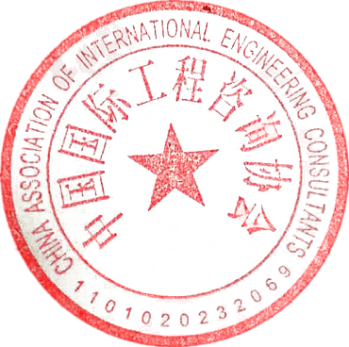 中国国际工程咨询协会2022年1月12日建设工程优秀项目总工及技术负责人实战能力提升专题培训班报名回执表报名负责人：聂红军 主任18211071700（微信）   电  话：010-87697580      邮    箱：zqgphwz@126.com  qq咨询：3177524020        网址查询：http://www.zqgpchina.cn/ 单位名称邮  编邮  编单位地址联 系 人职位/岗位职位/岗位办公电话手    机手    机传   真电子信箱电子信箱受训人员性  别职  务电    话电    话手机手机手机手机邮    箱是否住宿是□    否□是□    否□住宿标准住宿标准□单住(需另补床位费)□合住□单住(需另补床位费)□合住□单住(需另补床位费)□合住□单住(需另补床位费)□合住□单住(需另补床位费)□合住地点选择证书申报证书申报项目总监□ 工程总承包项目经理□    生产经理□项目总监□ 工程总承包项目经理□    生产经理□项目总监□ 工程总承包项目经理□    生产经理□项目总监□ 工程总承包项目经理□    生产经理□项目总监□ 工程总承包项目经理□    生产经理□标准选项A、3600元/人□         B、5600元/人元□  A、3600元/人□         B、5600元/人元□  A、3600元/人□         B、5600元/人元□  A、3600元/人□         B、5600元/人元□  A、3600元/人□         B、5600元/人元□  A、3600元/人□         B、5600元/人元□  A、3600元/人□         B、5600元/人元□  A、3600元/人□         B、5600元/人元□  A、3600元/人□         B、5600元/人元□  付款方式□转账支付     □现场交费 □转账支付     □现场交费 □转账支付     □现场交费 金额金额金额汇款方式单位全称:	北京中科领航教育咨询有限公司开 户 行：	中国工商银行股份有限公司北京半壁店支行帐    户：0200247009200076612行    号:102100024703单位全称:	北京中科领航教育咨询有限公司开 户 行：	中国工商银行股份有限公司北京半壁店支行帐    户：0200247009200076612行    号:102100024703单位全称:	北京中科领航教育咨询有限公司开 户 行：	中国工商银行股份有限公司北京半壁店支行帐    户：0200247009200076612行    号:102100024703单位全称:	北京中科领航教育咨询有限公司开 户 行：	中国工商银行股份有限公司北京半壁店支行帐    户：0200247009200076612行    号:102100024703单位全称:	北京中科领航教育咨询有限公司开 户 行：	中国工商银行股份有限公司北京半壁店支行帐    户：0200247009200076612行    号:102100024703单位全称:	北京中科领航教育咨询有限公司开 户 行：	中国工商银行股份有限公司北京半壁店支行帐    户：0200247009200076612行    号:102100024703单位全称:	北京中科领航教育咨询有限公司开 户 行：	中国工商银行股份有限公司北京半壁店支行帐    户：0200247009200076612行    号:102100024703单位全称:	北京中科领航教育咨询有限公司开 户 行：	中国工商银行股份有限公司北京半壁店支行帐    户：0200247009200076612行    号:102100024703单位全称:	北京中科领航教育咨询有限公司开 户 行：	中国工商银行股份有限公司北京半壁店支行帐    户：0200247009200076612行    号:102100024703发票类别增值税（□普通□专用）发票,开票信息如下：单 位 名 称：税       号：地址、 电话：开户行、账号：增值税（□普通□专用）发票,开票信息如下：单 位 名 称：税       号：地址、 电话：开户行、账号：增值税（□普通□专用）发票,开票信息如下：单 位 名 称：税       号：地址、 电话：开户行、账号：增值税（□普通□专用）发票,开票信息如下：单 位 名 称：税       号：地址、 电话：开户行、账号：增值税（□普通□专用）发票,开票信息如下：单 位 名 称：税       号：地址、 电话：开户行、账号：增值税（□普通□专用）发票,开票信息如下：单 位 名 称：税       号：地址、 电话：开户行、账号：增值税（□普通□专用）发票,开票信息如下：单 位 名 称：税       号：地址、 电话：开户行、账号：增值税（□普通□专用）发票,开票信息如下：单 位 名 称：税       号：地址、 电话：开户行、账号：增值税（□普通□专用）发票,开票信息如下：单 位 名 称：税       号：地址、 电话：开户行、账号：备    注	请将参会回执回传至会务组，3日内将培训费通过银行或邮局等方式付款，会务组确认《报到通知》，明确报到时间、地点、等具体安排事项。各参会代表凭证入场。	请将参会回执回传至会务组，3日内将培训费通过银行或邮局等方式付款，会务组确认《报到通知》，明确报到时间、地点、等具体安排事项。各参会代表凭证入场。	请将参会回执回传至会务组，3日内将培训费通过银行或邮局等方式付款，会务组确认《报到通知》，明确报到时间、地点、等具体安排事项。各参会代表凭证入场。	请将参会回执回传至会务组，3日内将培训费通过银行或邮局等方式付款，会务组确认《报到通知》，明确报到时间、地点、等具体安排事项。各参会代表凭证入场。	请将参会回执回传至会务组，3日内将培训费通过银行或邮局等方式付款，会务组确认《报到通知》，明确报到时间、地点、等具体安排事项。各参会代表凭证入场。单位印章2022年  月  日单位印章2022年  月  日单位印章2022年  月  日单位印章2022年  月  日